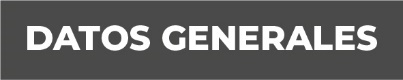 Nombre Rosa Lilia López RojasGrado de Escolaridad Maestría en DerechoCédula Profesional (Maestría) 3424768Cédula Profesional (Licenciatura) 2300100Teléfono de Oficina 228-8-41-02-70. Ext. 3534Correo Electrónico Texto rlopez@fiscaliaveracruz.gob.mxFormación Académica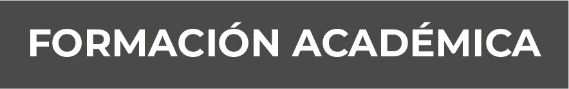 Año  2005–2007Estudios de Doctorado en Derecho Público. Año 1997-1999Maestría en Derecho Año 1989-1993Licenciatura en Derecho Trayectoria Profesional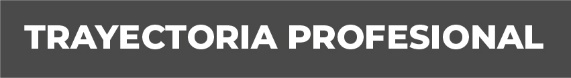 Año 2017-2019Analista Jurídico en la Subdirección de Asuntos Contencioso Administrativos y Laborales de la Dirección General Jurídica de la Fiscalía General del EstadoAño 2015-2017Subdirectora de Legislación de la Dirección General Jurídica de la Fiscalía General del Estado.Año 2012-2015Jefa del Departamento de Legislación de la Dirección General Jurídica de la Procuraduría General de Justicia. Conocimiento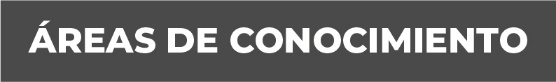 Derecho constitucional, penal, contencioso y derechos humanos.